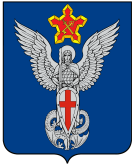 Ерзовская городская ДумаГородищенского муниципального районаВолгоградской области403010, Волгоградская область, Городищенский район, р.п. Ерзовка, ул. Мелиоративная 2,      тел. (84468) 4-78-78 тел/факс: (84468) 4-79-1516 марта  2017года                                 РЕШЕНИЕ№ 3/3О внесении изменений в «Положение о порядке осуществления муниципального земельного контроля на территории Ерзовского городского поселения»В связи с протестом прокуратуры № 04-01-2017 от 10.02.2017 г. на решение Ерзовского Городской Думы №2/2 от 21.02.2013 г. «Об утверждении Положения о порядке осуществления  муниципального земельного контроля на территории Ерзовского городского поселения» и для приведения его в соответствие с  действующим федеральным законодательством, Ерзовская городская Дума РЕШИЛА:Раздел Положения  № 3 дополнить п. 3.6. п.п. 3.  следующего содержания:             «Возникновение риск-ориентированного подхода, риск-ориентированный подход представляет собой метод организации и осуществления государственного контроля (надзора), при котором выбор интенсивности (формы, продолжительности, периодичности) проведения мероприятий по контролю, мероприятий по профилактике нарушения обязательных требований определяется отнесением деятельности юридического лица, индивидуального предпринимателя и (или) используемых ими при осуществлении такой деятельности производственных объектов к определенной категории риска либо определенному классу (категории) опасности.» Настоящее решение вступает в силу с момента подписания и подлежит официальному обнародованию (опубликованию) в установленном порядке.     Председатель     Ерзовской городской Думы                                                                                                           Ю.М.Порохня     И.о. главы Ерзовского    городского поселения                                                                                                                        В.Е.Поляничко